KISM F11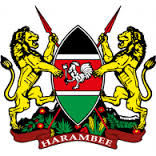 REPUBLIC OF KENYAMINISTRY OF LANDS AND PHYSICAL PLANNINGKENYA INSTITUTE OF SURVEYING AND MAPPINGP.O. Box 64005, 00620 Nairobi, Tel: 0775503880/0775503240, Email: kismkigss@gmail.comWebsite: www.kism.ac.ke INVENTORY FORMDEPARTMENT: ....................................... SECTION..................................ROOM.............................. DATE............................................................   NAME.........................................................DESIGNATION:.......................................................................P/No..............................................................SIGNATURE .....................................................................NO.ITEM SERIAL No.QUANTITYSTATUSREMARKS